PODNOSITELJ ZAHTJEVA:                                                                              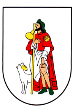                                                                                                                                            GRAD DRNIŠIme i prezime:   _____________________________                                 Upravni odjel za gospodarstvo,                                                                                                                             financije i društvene djelatnostiAdresa stanovanja: ___________________________                                                                                                                                    Trg kralja Tomislava 1Tel./mob: _________________________Molim da mi se temeljem članka 5. točke 4. Socijalnog programu Grada Drniša za 2022. godinu („Službeni glasnik Grada Drniša“ broj 9/21) prizna pravo na jednokratnu novčanu pomoć za  podmirenje:troškova liječenja               ZAJEDNIČKI ČLANOVI DOMAĆINSTVA:          U privitku dostavljam: 1. Potvrda Centra za socijalnu skrb o korištenju stalne pomoći; 2. Presliku  liječničke dokumentacije. Za istinitost i točnost navedenih podataka snosim materijalnu i kaznenu odgovornost.Sukladno članku 6. stavak 1. točka a  UREDBE (EU 2016/679 Europskog parlamenta i Vijeća) suglasan/na  sam   da Grad Drniš, Upravni odjel za gospodarstvo, financije i društvene djelatnosti prikuplja i obrađuje gore navedene podatke i prosljeđuje ih trećoj strani u svrhu priznavanja traženoga prava iz Socijalnog programa Grada Drniša za 2022. godinu („Službeni glasnik Grada Drniša“  broj 9/21).                                                                                             Drniš, ___________2022.                                                                     ______________________________                                                                                                                           potpis podnositelja zahtjevaZAHTJEV ZA DODJELU JEDNOKRATNE NOVČANE POMOĆI ZA TROŠKOVE LIJEČENJA                                        Red. brojIme i prezimeOIBSrodstvoRadni status1.2.3.4.5.6.7.